南昌市教育局洪教技字〔2019〕16号南昌市教育局关于第十八届江西省高中英语听力能力提升活动结果的通报各县（区）教体局，开发区(新区)教办，局属学校:根据省电教馆《关于举办第十八届江西省高中英语听力能力提升活动的通知》（赣电教字〔2019〕13号），我局于今年5月12日组织了全省第十八届高中英语听力能力提升活动南昌赛区的活动。此次活动得到了各县区教体局及局属学校广大师生的积极响应，参赛学生涉及高一、高二两个年级，共有26619名学生参加了活动，活动参与人数众多,效果良好，有力地推动了我市高中英语听力教学的深入开展。本次英语听力能力提升活动公设获一等奖491名，二等奖710名，三等奖842名。此次证书采用电子证书形式,此证书打印有效，电子证书效力等同于纸质证书。请自行下载和打印电子证书，代替以往的纸质证书。证书真伪可通过扫描证书上二维码或在官方网站输入证书编号以及查阅相关通知文件核对查验。证书查验官方网址：http://zs.ncedu.gov.cn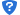 附件：第十八届江西省高中英语听力能力提升活动南昌赛区获奖情况表及证书编号                               南昌市教育局                              2019年5月31日 南昌市教育局办公室            2019年6月12日印发   